В соответствии с Федеральным законом от 02.03.2007 № 25-ФЗ «О муниципальной службе в Российской Федерации», Федеральным законом от 25.12.2008 № 273-ФЗ 
«О противодействии коррупции» администрация Козловского муниципального округа постановляет:1. Внести в Порядок предоставления лицом, поступающим на должность руководителя муниципального (автономного, бюджетного, казенного) учреждения Козловского муниципального округа Чувашской Республики (при поступлении на работу), а также руководителем муниципального учреждения Козловского муниципального округа Чувашской Республики сведений о своих доходах, об имуществе и обязательствах имущественного характера и о доходах, об имуществе и обязательствах имущественного характера супруги (супруга) и несовершеннолетних детей, утвержденного постановлением администрации Козловского муниципального округа 
от 11.05.2023 № 400 «О Порядке о предоставлении лицом, поступающим на должность руководителя муниципального (автономного, бюджетного, казенного) учреждения Козловского муниципального округа Чувашской Республики (при поступлении на работу), а также руководителем муниципального учреждения Козловского муниципального округа Чувашской Республики сведений о своих доходах, об имуществе и обязательствах имущественного характера и о доходах, об имуществе и обязательствах имущественного характера супруги (супруга) и несовершеннолетних детей» (далее - Порядок), следующие изменения:- дополнить Порядок  пунктом 3.1 следующего содержания:«3.1. Руководитель (лицо, исполняющее обязанности руководителя) органа местного самоуправления (структурного подразделения органа), осуществляющего функции и полномочия учредителя муниципального учреждения в день поступления сведений о доходах, расходах, об имуществе и обязательствах имущественного характера, представленных в соответствии с настоящим Порядком лицом, поступающим на должность руководителя муниципального (автономного, бюджетного, казенного) учреждения Козловского муниципального округа Чувашской Республики (при поступлении на работу), а также руководителем муниципального учреждения Козловского муниципального округа Чувашской Республики, осуществляет его регистрацию в Журнале учета поступления справок о доходах, об имуществе и обязательствах имущественного характера руководителей муниципального (автономного, бюджетного, казенного) учреждения Козловского муниципального округа Чувашской Республики, согласно приложению к настоящему Порядку.»;- дополнить Порядок приложением согласно приложению №1 к настоящему постановлению.2. Настоящее постановление подлежит опубликованию в периодическом печатном издании «Козловский вестник» и размещению на официальном сайте Козловского муниципального округа в сети «Интернет». 3. Настоящее постановление вступает в силу после его официального опубликованияИ.О. ГлавыКозловского муниципального округаЧувашской Республики                                                                                            П.Г. ЧапуринЖурналучета поступления справок о доходах, об имуществе и обязательствах имущественного характера руководителей муниципального (автономного, бюджетного, казенного) учреждения Козловского муниципального округа Чувашской РеспубликиНачат «___» _____________ 20__г.Окончен«___» ___________ 20__г.На ___ листахЧĂваш РеспубликиКуславкка МУНИЦИПАЛЛĂОКРУГĔНАдминистрацийĔЙЫШĂНУ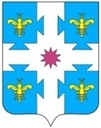 Чувашская республикаАДМИНИСТРАЦИЯКозловского муниципального округаПОСТАНОВЛЕНИЕ__.__.2024 ___№14.06. 2024 №624Куславкка хулиг. КозловкаО внесении изменений в постановление администрации Козловского муниципального округа от 11.05.2023 № 400 «О Порядке о предоставлении лицом, поступающим на должность руководителя муниципального (автономного, бюджетного, казенного) учреждения Козловского муниципального округа Чувашской Республики (при поступлении на работу), а также руководителем муниципального учреждения Козловского муниципального округа Чувашской Республики сведений о своих доходах, об имуществе и обязательствах имущественного характера и о доходах, об имуществе и обязательствах имущественного характера супруги (супруга) и несовершеннолетних детей»Приложение №1 к постановлению администрации Козловского муниципального округа Чувашской Республикиот 14.06.2024 №624Приложение 
к Порядку о предоставлении лицом, поступающим на должность руководителя муниципального (автономного, бюджетного, казенного) учреждения Козловского муниципального округа Чувашской Республики (при поступлении на работу), а также руководителем муниципального учреждения Козловского муниципального округа Чувашской Республики сведений о своих доходах, об имуществе и обязательствах имущественного характера и о доходах, об имуществе и обязательствах имущественного характера супруги (супруга) и несовершеннолетних детей№ п/пДата поступления справки о доходах, об имуществе и обязательствах имущественного характера (далее – справка), представленным руководителемФ.И.О. руководителя,представившего справкуНаименование должности руководителя, представившего справкуКоличество справок представленных руководителем на себя, своих супруги (супруга) и несовершеннолетних детейПодпись руководителя, представившего справкуПодпись ответственного лица, принявшего справкуПримечания».